Child's Full Name_____________________________________ Gender:  Boy __ Girl__ Birth Date ___________Allergies: ___________________________________________					  MM/DD/YYYYAddress: ___Same as Mother/Guardian         ___Same as Father/Guardian    	Other: ___________Child's Full Name_____________________________________ Gender:  Boy __ Girl__ Birth Date ___________Allergies: ___________________________________________					  MM/DD/YYYYAddress: ___Same as Mother/Guardian         ___Same as Father/Guardian    	Other: ______________ Yes, I have received and completed an Individualized Child Care Plan for my child’s condition and/or allergies.___ Yes, I have included my child’s IEP & I give permission to shares my child’s assessment results, IEP, and/or IFSP with the team and/or specialty service providers.Parents/Guardian Signature: _____________________________________**(This form must be completed/updated annually)**(Send Photo’s of ALL contacts that will be picking up your child to:  kidsritinc@iw.net)Mother/Guardian _________________________________     Address		____________________City	_______________________State  ____ Zip Code________ Hm. Phone # _____________________ Cell #:______________________ Cell Phone Provider: _____________Place of Employment ______________________________     Wk. Phone  ____________ DOB:_____________Email ___________________________________________     Code (last 4 digits of SS #)  				  (Photo emailed?  ____ )Father/Guardian _________________________________     Address		____________________City	_______________________State  ____ Zip Code________ Hm. Phone # _____________________ Cell #:______________________ Cell Phone Provider: _____________Place of Employment ______________________________     Wk. Phone  ____________ DOB:_____________Email ___________________________________________     Code (last 4 digits of SS #)  				  (Photo emailed?  ____ )__________________________________Which Parent/Guardian to be contacted when necessary?EMERGENCY CONTACT & AUTHORIZED PICK UP: (2 minimum) ** Not yourselves!**Name 				______           Relationship 		______ 	DOB:___________________ Address		____________________City	______________	  State  ____ Zip Code  ___________ Hm. Phone # _____________________ Cell #:______________________ Cell Phone Provider: _____________(Photo emailed?  ____ )  Code (last 4 digits of SS #) :  _______ Name 				______           Relationship 		______ 	DOB:___________________ Address		____________________City	______________	  State  ____ Zip Code  ___________ Hm. Phone # _____________________ Cell #:______________________ Cell Phone Provider: _____________(Photo emailed?  ____ )  Code (last 4 digits of SS #) :  _______ ** UNAUTHORIZED TO PICK UP YOUR CHILD **   ( Court order is REQUIRED if person is a legal parent ) Photo emailed?  ____ )________________/____________________			____________________/____________________Name			  Relationship to child			Name		   	        Relationship to childPARENT HANDBOOK:  I have read Kids-R-It parent handbook. I understand and agree to follow the Center's policies, procedures, and financial agreement.Signature:							      Date: 					CONSENT FORMChild’s Name: _______________________________				Child’s Name: _______________________________	ACTIVITYI hereby grant permission for my child to leave the center under proper supervision for neighborhood walks or field trips in a bus.  A notice or calendar will be posted to inform me of any events taking place and a signed permission slip will be obtained prior to my child attending.I hereby grant permission for my child to be included in evaluations, educational research, pictures and publicity connected with Kids-R-It Child Care Center & Preschool.	I hereby grant permission for my child to use all the play equipment/art supplies, including shaving cream, and participate in all the activities of the center.  I, the undersigned, do fully understand that this is a Child Care service provided by Kids-R-It Child Care Center & Preschool and that the Center and or its employees cannot be held responsible for any injury by my child/children while at Kids-R-It.SIGNATURE 									     DATE 					EMERGENCIES & EMERGENCY PREPAREDNESS AUTHORIZATIONI hereby grant permission for the acting Director and staff to take whatever steps that may be necessary to obtain emergency care and/or emergency relocation of my child if warranted.  These steps may include, but are not limited to, the following:Attempt to contact a parent or guardian.Attempt to contact the child’s physician.Attempt to contact the parent through any of the emergency contacts.In the event that #1-3 are unsuccessful then:   Call another physician,     OR    Call 911 for emergency help.Relocate my child to the designated Safe locations stated in their Emergency Preparedness plan in the event of an Emergency.In case of medical emergency, which includes the use of an Epi-pen, I understand that my child will be transported to an appropriate medical facility by the local emergency unit for treatment if they (Police, Rescue Team) deem it necessary.  The child will be transported at the expense of the parent.It is understood that in some medical situations, the staff will need to contact the local emergency source before the parent, child’s physician, and/or other adult acting on the parent’s behalf.       Child's source of regular and emergency medical care:Medical:									         __ Avera / Access Clinic Worthington, 508 10th Street, Wgtn, MN    	**372-2921**      __Sanford Clinic, 1680 Diagonal Road, Wgtn, MN      	                      	**372-3800** Other: 	________	Phone: 		Dentist:   												__ AppleWhite Dental Partners, 1027 2th Ave Wgtn,Mn 56187 **372-7339**  ___Dr. Haas 324  1/2 10th Street, Wgtn **376-4939**	 __ Family Dentistry/ 1029 3rd Ave. Wgtn   **376-9797**  Caring Hands Dental, 301 11th St NE, Pipestone, MN 56164 **507-690-1745**__ Friendly Dental/Dr. Johnson, 1316 McMillian St. Wgtn. MN **376-5525** Other: 	_____________________Phone 	_______SIGNATURE 									     DATE 					MEDICATION PERMISSIONI hereby give Kids-R-It Child Care Center & Preschool permission to apply one or more of the following external preparations,in accordance with the directions for use on the container that I have provided and labeled with my child’s first and last name:	_____ Baby Wipes 	_____ Non-prescription ointments (such as A&D, Desitin, Vaseline)	_____ Sunscreen product (minimum of SPF 15) and/or an insect repellent (maximum DEET of 50)	_____(Non-prescription Motrin or Tylenol) by KRI staff to my child to be given as needed under my direction.  SIGNATURE 									     DATE 					PRIVACY PERMISSION AGREEMENTOur first priority is to protect your child’s health and safety.  To ensure that we are operating with your full understanding and agreement about your family’s privacy, we ask that you grant permission to conduct the following activities:Placing photos of your child around the center including posting for allergies in classroom, cafeteria, and kitchen.Giving copies of group photos of your child to other families in our care.Placing photos of your child in our photo albums.Posting artwork and other crafts that include your child’s name around the center.Using surveillance camera’s throughout the building to monitor children and staff.Listing the name of your child and information on our bulletin board.Listing the name of your child or other members of your family in our client newsletters.SIGNATURE 									     DATE 				TUITION POLICY - FINANCIAL AGREEMENT &Child Enrollment Form - Child & Adult Care Food ProgramDear Parents,Kids-R-It participates in the U.S. Department of Agriculture’s (USDA) Child and Adult Care Food Program (CACFP). This child care center receives federal cash assistance to serve healthy meals to your children. Good nutrition today means a stronger tomorrow! Meals served here must meet nutrition requirements established by USDA’s CACFP. In order to participate, your center has agreed to follow USDA guidelines. In an effort to assess that these requirements are being met, USDA’s CACFP requires centers to annually collect the enrollment information listed below. Please complete the form and return it to your child care center. Civil Rights Statement: This institution is an equal opportunity provider.(form must be completed annually)		                                          2/2006;4/2018;7/2018;10/2018;10/2019,9/2023      Parent’s Signature    ___________________________________________________________________                                                    Date:    ______________________I am/We are responsible for all hours and tuition my child/ren are scheduled as stated above, along with any tuition in excess of these as I have scheduled.My child is at (Prairie Elementary, Worthington Christian, Brewster, Head Start, St. Mary’s, Adrian,             	             Intermediate School, Hi-Ho,) and	WILL be here on no-school days, early out days, and late start days as follows:	WILL NOT be here on no-school days, early out days, and late start days.I understand that I am making the commitment to the above schedule + $ ___________ per hour for any time my child is here prior to or after those hours and not scheduled the prior week.     I agree to abide by my financial commitment to the program and that tuition is expected though my child may be ill or not present.  I agree to notify the program of my child's absence or if coming in late before 8:30 a.m. A $5.00 Finders Fee will be added to your account if we need to find or locate your child.A $5.00 meal charge will be placed on my account if I do not contact the center prior to 8:30 a.m.I understand this is to cover the meal prepared but was unable to be claimed to the CACFP.A $5.00 per minute, per child, fee if dropped off before 5:00 a.m. or picked up after 6:00 p.m. We are not to operate before or after our licensed hours of 5:00 a.m. -6:00 p.m.I understand that in order to get vacation time my account must be paid current and any vacation time available will be applied to any outstanding balance I owe. I agree to make a two-week deposit equivalent to my contracted hours.  I agree to pay the Registration Fee of $40.00 at initial registration and $25.00 annually per child.I have read the payment procedures and I agree to pay the complete balance weekly, on or before Monday at 6:00 p.m., or on the first scheduled day of attendance to avoid a late fee of $5.00/day.  If payment is not received by the following week, I realize my child may be dismissed from the program until the account is paid in full and may be able to return if there is a slot available.Kids-R-It staff will have tuition payroll deducted for the current payroll.  Staff with CCAP will have tuition payroll deducted for the balance of what is not covered after payments have been received.In the event, a parent has a change in child care hours needed on a long-term basis, (at least 6 weeks) a new financial arrangement may be completed and a new schedule drawn up as long as there is  room in the program for the change.  A two-week notification in writing to the program is required.  The changes can be implemented sooner if the program scheduling allows the change.SERVICE AGREEMENT: I understand that my child is now enrolled with the Kids-R-It child care program. If for any reason I decide to withdraw my child from the center, I will give a two-week written notice and pay the tuition for the equivalent hours regardless of attendance.How did you learn of Kids-R-It for your child/ren?  (WEB site / Work Force Center / Friend / Yellow Pages / Family Services / Child Care Aware /  Radio) Other?   					Parent Signature 					SS#				Date Signed		Parent Signature 				SS#				Date Signed   _	(Form must be completed annually)   Childs Name __________________________________ 					Date: ______________CHILD/FAMILY HISTORY & TRADITIONS/CUSTOMS	 	   FAMILY AND SOCIAL HISTORY							Name of Child's Siblings:    Name 		 _______			Birth Date 		                Name 						Birth Date 		                Name 						Birth Date 		Family Traditions and CustomsWhat Family Traditions and Customs you would like us to know about?  							** Attached are photographs of our home__, hobbies__, pets__, family___, country___**Does your family speak a language at home other than English?   yes or no  Language  	________	Parent Signature _____________________    Date: _________   Staff Signature _________________________Date: ____________PERSONALWhat are your expectations for your child at the center? ____________________________________________________________In what particular ways can we help your child to adjust upon arrival?  	_________________________________________________INFANT / TODDLER EATING HABITSWhat are your child’s eating habits?  				  Any diet restrictions?    no or yes _____________________Are there any eating habits that you are concerned about?    no  or  yes   ________________________________________________	INFANT / TODDLER SLEEPINGWhat is your Child’s napping habits/schedule? From when to when? 	_________	         	With or Without a Pacifier? (Circle)INFANT / TODDLER TOILET HABITSIs your child in Diapers  /  Pull-up’s Can your child be relied upon to indicate his/her toileting wishes?  yes / no  Any concerns? _______________________________INFANT / TODDLER/ PRESCHOOL COMMUNICATION & SOCIAL RELATIONSHIPSHas he/she had experiences in playing and socializing with other children?  yes or noBy nature is he/she  __ friendly?  __ aggressive? __ shy? ___ withdrawn? Will he/she know any children in the center?  yes   or    noHas he/she had experience with:  ___ clay?   ___scissors?  ____ blocks?  ____ water play?  ____easel painting?  ____ finger painting?   INFANT / TODDLER / PRESCHOOL COMFORTING HABITS & METHODSDo you feel he/she will adjust easily to the center?  yes    or    noWhat may make him/her upset? 				How does your child show his/her feelings? 				What method of behavior control is used in your home? 							Does he/she like to be read to?   yes   or   no        Listen to music?  yes   or   noHEALTH HISTORY OF CHILDType of birth:  		Full term 	  Premature ___  How Premature?___________Any complication?  			What past illnesses has he/she had?   At what age?		 Chicken Pox  ___ Scarlet Fever __ Diabetes  __ Measles  __ Mumps __ HIV  __ AIDS  __ Hepatitis  __ Other 	Does your child have frequent colds?  yes  or  no   ____ Tonsillitis?  ____ Ear Aches?   _____ Stomach Aches?  Does he/she vomit easily?   yes  or  no        Run high fevers easily?   yes  or   noHas your child had any serious accidents? yes / no  Explain 		Has your child ever been hospitalized?  yes   or   no  What for?  		Has your child ever been to a dentist?  yes / no;  Has your child had his/her vision tested:  yes / no;  Hearing tested:  yes / no;  Speech tested: yes / no  Does your child have any handicaps?  yes   or   no      Describe  						Parents/Guardian Signature						Date:				KIDS-R-IT CHILDCARE CENTER & PRESCHOOL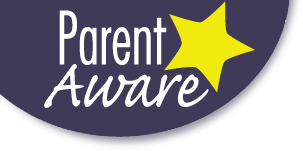 		HEALTHCARE SUMMARY	 (MUST COMPLETED BY HEALTH CARE SOURCE)I authorize the facility/provider to disclose the following medical information to Kids-R-It Child Care Center & Preschool on this State Health Care Summary.  I understand that this information shall not be disclosed to any person other than the child, myself or guardian, the child’s legal representative, employees of the license holder and the commissioner unless I have given written consent or as otherwise required by law. I may revoke this authorization at any time by sending written notice to the facility/provider releasing records. A revocation is not valid if action was previously taken in reliance on this authorization.  I understand this may include information regarding mental health, alcohol/drug use, and HIV treatment. I understand that once disclosed, information may be re-disclosed by the recipient and no longer protected. I understand this authorization is voluntary and that I may refuse to sign. This authorization expires one year from the date of my signature unless I specify a different event, purpose or alternative expiration date here: _________________________________ Parent(s) or Guardian: 							Date: 					 	(Circle One)							Please Complete/Return within 5 days……..Thank you!!!           Date of Enrollment:__________________________ Date of last physical examination? 											How long have you been seeing this child? 										How frequently do you see this child when he/she is not ill?							Does this child have any allergies (including allergies to medications)? 						Does he/she have any allergies to food?  			Other?							Does this child have any handicaps or specialized needs?  yes   or   no    Describe: 														Any diet restrictions?  									Yes 	      NoIs a modified diet necessary?									Yes 	      No	Is any condition present that might result in an emergency?   			 	Yes 	      No	If yes, please indicate: 												What is the status of the child’s:   Vision	____________Hearing  ___________Speech _________________Please list important health problems below.Other information helpful to the child care program:  																																		Date:	 _________________________	Phone #: ________________________	Address:   ________________________   INFANT,  TODDLER,  PRESCHOOL,  SCHOOL AGE						  ________________________	 										  ________________________	___ Avera / Access Clinic Worthington ___ Sanford Clinic   __ Other: 		    				Phone: 				                    5/7/2018Name of the Child Care Provider/Center:     Kids-R-It Child Care Center and Preschool                                                                                 Over    Name of the Child Care Provider/Center:     Kids-R-It Child Care Center and Preschool                                                                                 Over    Name of the Child Care Provider/Center:     Kids-R-It Child Care Center and Preschool                                                                                 Over    Name of the Child Care Provider/Center:     Kids-R-It Child Care Center and Preschool                                                                                 Over    Name of the Child Care Provider/Center:     Kids-R-It Child Care Center and Preschool                                                                                 Over    Name of the Child Care Provider/Center:     Kids-R-It Child Care Center and Preschool                                                                                 Over    Name of the Child Care Provider/Center:     Kids-R-It Child Care Center and Preschool                                                                                 Over    Name of the Child Care Provider/Center:     Kids-R-It Child Care Center and Preschool                                                                                 Over    Child’s First NameChild’s First NameLast NameLast NameChild’s Date of BirthChild’s Date of BirthBeginning Date of ContractBeginning Date of ContractEnter the normal hoursyour child is in caree.g. 7:30 AM – 5 PM orsplit schedule 7:30 – 9 AM & 12:30 – 5 PMMondayTuesdayWednesdayThursdayFridayHOURSRATEEnter the normal hoursyour child is in caree.g. 7:30 AM – 5 PM orsplit schedule 7:30 – 9 AM & 12:30 – 5 PM$180.00 Min.40 I/T + $4.50/hr$94.00 Min. 20 I/T  + $4.70/hr$180.00 Min.40 P/S +$4.50/hr$94.00 Min.20 P/S + $4.70/hr          Non Contract  $5.85 /hrBefore or After School $23.50$29.25 ½ day=1-5 hrs$58.50  daily= 6-10 hrsCheck the mealsyour child normallyreceives while in care Breakfast  Breakfast  Breakfast  Breakfast  Breakfast WEEKLY  TOTALWEEKLY  TOTALCheck the mealsyour child normallyreceives while in care Lunch Lunch Lunch Lunch LunchCheck the mealsyour child normallyreceives while in care PM Snack PM Snack PM Snack PM Snack PM SnackCheck the mealsyour child normallyreceives while in careChild’s First NameChild’s First NameLast NameLast NameChild’s Date of BirthChild’s Date of BirthBeginning Date of ContractBeginning Date of ContractEnter the normal hoursyour child is in caree.g. 7:30 AM – 5 PM orsplit schedule 7:30 – 9 AM & 12:30 – 5 PMMondayTuesdayWednesdayThursdayFridayHOURSRATEEnter the normal hoursyour child is in caree.g. 7:30 AM – 5 PM orsplit schedule 7:30 – 9 AM & 12:30 – 5 PM$180.00 Min.40 I/T + $4.50/hr$94.00 Min. 20 I/T  + $4.70/hr$180.00 Min.40 P/S +$4.50/hr$94.00 Min.20 P/S + $4.70/hr          Non Contract  $5.85 /hrBefore or After School $23.50$29.25 ½ day=1-5 hrs$58.50  daily= 6-10 hrsCheck the mealsyour child normallyreceives while in care Breakfast  Breakfast  Breakfast  Breakfast  Breakfast WEEKLY  TOTALWEEKLY  TOTALCheck the mealsyour child normallyreceives while in care Lunch Lunch Lunch Lunch LunchCheck the mealsyour child normallyreceives while in care PM Snack PM Snack PM Snack PM Snack PM SnackCheck the mealsyour child normallyreceives while in careChild’s First NameChild’s First NameLast NameLast NameChild’s Date of BirthChild’s Date of BirthBeginning Date of ContractBeginning Date of ContractEnter the normal hoursyour child is in caree.g. 7:30 AM – 5 PM orsplit schedule 7:30 – 9 AM & 12:30 – 5 PMMondayTuesdayWednesdayThursdayFridayHOURS$180.00 Min.40 I/T + $4.50/hr$94.00 Min. 20 I/T  + $4.70/hr$180.00 Min.40 P/S +$4.50/hr$94.00 Min.20 P/S + $4.70/hr          Non Contract  $5.85 /hrBefore or After School $23.50$29.25 ½ day=1-5 hrs$58.50  daily= 6-10 hrsCheck the mealsyour child normallyreceives while in care Breakfast  Breakfast  Breakfast  Breakfast  Breakfast WEEKLY  TOTALWEEKLY  TOTALCheck the mealsyour child normallyreceives while in care Lunch Lunch Lunch Lunch LunchCheck the mealsyour child normallyreceives while in care PM Snack PM Snack PM Snack PM Snack PM SnackCheck the mealsyour child normallyreceives while in careParent’s Name:Home/Cell #:Please PrintMailing Address:         Work #:                                                                                      City:                                State:                Zip:If there are additional children in care, please complete additional forms as neededIf there are additional children in care, please complete additional forms as neededIf there are additional children in care, please complete additional forms as needed